«Учим стихи - развиваем память»  "Учите ребенка каким-нибудь неизвестным ему пяти словам -                                      он будет долго и напрасно мучиться,                                                                                          но свяжите двадцать таких слов с картинками,                                                                                  и он их усвоит на лету".К.Д. Ушинский    Воспитатель применяет разные методы и приемы при заучивании стихотворных текстов, разнообразные "подсказки", например:рисуем (кодируем) стихотворение;изображаем в действии;показываем;играем;используем серию картинок;используем один рисунок;считаем.«Рисуем стихотворение»Сначала воспитателю нужно подобрать "рисуемое" стихотворение, выучить его наизусть, закодировать (изобразить с помощью символов), выразительно прочитать. Дать установку детям: "Сегодня попробуем стихотворение нарисовать. И тогда вы все сумеете его хорошо запомнить. Хотите? Начали! Я читаю текст и рисую по ходу чтения".                                             Медведь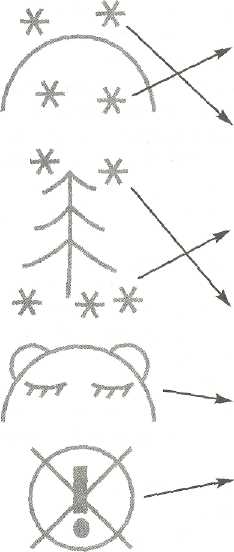 Как под горкой – снег, снег. И на горке  снег, снег. Как под елкой - снег, снег. И на елке снег, снег. А под снегом спит медведь. Тише! Тише! Не шуметь! (И. Токмакова.)    Воспитатель вместе с детьми воспроизводит текст с опорой на рисунки, затем читают хором, группами, по одному, по желанию.Таблица-рисунок висит на видном месте в течение дня, чтобы дети могли рассказывать друг другу текст.Старшие дошкольники могут придумывать рисунки-символы вместе с воспитателем. Нужно учить детей не увлекаться мелкими деталями, передавать только главное.Можно дать детям готовую схему с символами к новому стихотворению .«Изображаем в действии» Доказано, что между речевой функцией и моторикой существует тесная связь. Совокупность движений рук и речевых органов ускоряет запоминание стихотворного текста. Суть этого метода в том, что к слову или строке подбираются движения, которые воспитатель, а затем и дети самостоятельно выполняют по ходу чтения текста.Пять малышейОдин малыш качается в саду.(Показывает указательный палец. Опускает его вниз и покачивает им.)Два малыша купаются в пруду.(Показывает два пальца: указательный и средний. Имитирует руками плавание.)Три малыша ползут к дверям в квартире,(Показывает три пальца: указательный, средний и безымянный. Средним и указательным пальцами изображает мелкие шажки.)А в эту дверь стучат еще четыре.(Указательным пальцем правой руки стучит по раскрытой левой ладони. Выставляет четыре пальца: указательный, средний, безымянный, мизинец.)С пятью другими тоже все в порядке.(Показывает пять пальцев. Сжимает ладонь правой руки в кулак, поднимает большой палец.)Им весело, они играют в прятки.(Улыбается, разводит руки в стороны. Закрывает ладонями глаза.)Где притаились, ясно и ежу,(Прижимает указательный палец к губам. Делает "ежика" из пальцев обеих рук.)Но я глаза зажмурил и вожу:"Один, два, три, четыре, пять,Ну, берегитесь, я иду искать!"(Одной рукой закрывает глаза, на счет выставляет по одному пальцы другой руки. Грозит указательным пальцем, протягивает руки вперед.)С малышами можно изображать потешки, песенки, при этом старшие дети придумывают движения с воспитателем.«Показываем стихи»Интересно заучивать стихотворения, используя пальчиковый, настольный театры, "театр игрушек" и фланелеграф. Малышам воспитатель "показывает" стихотворение несколько раз, чтобы они могли вместе с ним его повторить. Старшим дошкольникам педагог "показывает" стихотворение два раза, затем дети хором произносят текст или кто-либо один читает стихи, а другой "показывает".Ты - хомяк,А ты - хорек,Ты - зайчишка-Прыг да скок.Ты - лисица,Ты - куница,Ты - бобриха-мастерица.Ты - охотник...Ой, беда!Разбегайтесь кто куда!По ходу чтения воспитатель выставляет на стол игрушки или их силуэты на фланелеграф. Затем убирает игрушки (силуэты) специальную коробочку, в которой "живет" новое стихотворение.«Играем стихи»      Можно помочь запомнить текст стихотворения через игру-драматизацию с привлечением игрушек и различных игровых атрибутов. Важно выбрать момент и включиться в игру ненавязчиво и заинтересованно. Сначала текст читает воспитатель, а "играет" ребенок, потом наоборот. Мой мишкаЯ рубашку сшила мишке.(Показывает мишку и гладит его.)Я сошью ему штанишки.(Показывает штанишки.)Надо к ним карман пришить(Показывает карман.)И платочек положить.(Вкладывает в карман платочек.)На плите сварилась каша.(Берет кастрюлю с плиты.)- Где большая ложка наша?(Ищет ложку.)Я тебе перед едойРуки вымою водой,("Моет" мишке лапки, вытирает и усаживает его за стол.)Повяжу тебе салфетку,(Завязывает салфетку.)Ешь котлетку, ешь конфетку,(Дает на тарелочке конфету.)Молоко свое допей("Поит" молоком.)И гулять пойдем скорей!(Берет мишку за лапку и идет гулять.)                                                                                                      (3. Александрова.)«Используем серию картинок» Опора на серию рисунков для обучения детей заучиванию стихотворений            увлекает детей, превращает занятие в игру. Этот метод особенно эффективен для  детей с речевой патологией, с отклонением в развитии психических процессов (внимания, памяти). В дошкольном возрасте преобладает наглядно-образная память, и запоминание носит в основном непроизвольный характер. Зрительный же образ, сохранившийся у ребенка после прослушивания, сопровождающегося просмотром рисунков, позволяет значительно быстрее запомнить текст.Сначала нужно подобрать стихотворение и рисунки к нему (желательно по рисунку на каждую строчку). Картинки должны быть яркими и узнаваемыми (особенно для малышей). При работе со старшими детьми могут быть использованы и сопутствующие заучиванию цели.  Например, при заучивании стихотворения  Александровой "Новая столовая" сначала воспитатель:показывает изображения птиц, а дети рассматривают их и называют, затем последовательно называют дни недели (педагог выставляет на фланелеграфе карточки с цифрами); проводится словарная работа: кормушка, столовая, гонец весенний - путешественник-скворец; воспитатель дает установку на запоминание: "Теперь смотрите на картинку, слушайте новое большое стихотворение и постарайтесь его запомнить"; читает полностью, не спеша, показывает картинку.Мы кормушку смастерили,Мы столовую открыли.Воробей, снегирь-сосед,Будет вам зимой обед.(Кормушка, на которой сидят воробьи и снегири.)В гости в первый день неделиК нам синицы прилетели,(Синица и карточка с цифрой 1.)А во вторник, посмотри,Прилетели снегири.(Снегири и карточка с цифрой 2.)Три вороны были в среду.Мы не ждали их к обеду,(Вороны и карточка с цифрой 3.)А в четверг со всех краев -Стая жадных воробьев,(Воробьи и карточка с цифрой 4.) В пятницу в столовой нашейГолубь лакомился кашей.(Голубь и карточка с цифрой 5.)А в субботу на пирогНалетело семь сорок1.(Сорока и карточка с цифрой 6.)В воскресенье, в воскресеньеПрилетел гонец весенний -Путешественник-скворец...Вот и песенке конец!(Скворец и карточка с цифрой 7.)Потом дети читают текст хором, по группам, по желанию. Картинки остаются в группе на видном месте. Дети и воспитатель повторяют текст перед уходом домой и утром для закрепления, затем рисунки убирают.«Используем один  рисунок»    Стихи можно выучить, запомнить, используя только один рисунок. Этот метод особенно удачен при заучивания потешек, песенок, закличек, прибауток, так как обычно в книге к каждому стихотворению есть красочная иллюстрация. При их рассматривании воспитатель вместе с детьми несколько раз повторяет слова и строчки из текста.Существует и другой вариант этого метода. Воспитатель читает стихотворение и показывает большой яркий рисунок.Я сова - большая голова,На суку сижу,Во все стороны гляжу,Жуков и мошек - всех вижу.Затем задает вопросы, чтобы дети могли ответить словами из текста: Кто нарисован на картине? Какая у нее голова? Что сова делает? На чем сидит? Куда глядит? Зачем?Детям из младших групп воспитатель задает эти вопросы несколько раз (ответы могут быть хоровыми и индивидуальными). Дает установку: "Послушайте, как я вам про сову расскажу". Потом рассказывают все вместе, по группам, по желанию. Для лучшего запоминания стихотворение можно обыграть: ведущий - "сова", дети - "насекомые".«Считаем»       Четкий ритм и отсутствие выразительности при чтении (главное достоинство считалки) очень привлекают детей. Суть заучивания - в многократности повторов, которые не утомляют детей, а доставляют радость.Для малышей можно использовать маленькие считалки типа:"Раз, два, три, четыре, пять, я иду искать!"   Сначала воспитатель ищет детей, а потом, пожеланию - дети. Поиграв так несколько раз, малыши запоминают считалку.Любят дети "сонные" считалки, которые непроизвольно запоминают, помогая воспитателю рассказывать их шепотом в спальне перед сном. Со старшими дошкольниками считалки разучивают при выборе водящего в подвижной игре на прогулке. Иногда они приносят "свои" считалки и знакомят с ними друг друга. Дети знают много таких считалок, которых не найдешь в книгах и не сразу сумеешь выговорить, например:Тыры-пыры, две гантыры.Бухты-барахты, лебедь крахты.Солнце, бронце, луковка.При заучивании считалок совершенствуется звуковая культура речи, развивается память, художественный вкус, любовь к слову и словотворчеству.ПриставалочкаС.Черный1.   Отчего у мамочки                                            4. Почему у птичек                                           на щеках две ямочки?                                                        нет    рукавичек?2.	Отчего у кошки                                               5.  Почему лягушки                  вместо ручек ножки?                                                     спят без подушки?3.	Отчего шоколадки                                           6. Да оттого, что у моего сыночка                  не растут на кроватке?                                                     ротик без замочка!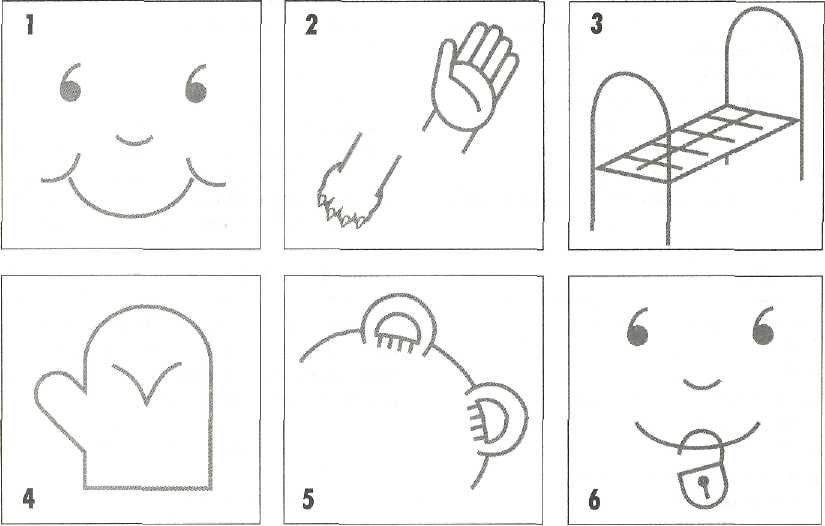 